Name of Journal: World Journal of Gastrointestinal SurgeryManuscript NO: 47140Manuscript Type: ORIGINAL ARTICLE Prospective StudyPatients with Crohn’s disease have longer post-operative in-hospital stay than patients with colon cancer but no difference in complications’ rateEl-Hussuna A. Post-operative outcome in CD and colon cancerAlaa El-HussunaAlaa El-Hussuna, Department of Surgery, Aalborg University Hospital, Aalborg 9100, DenmarkORCID number: Alaa El-Hussuna (0000-0002-0070-8362).Author contributions: El-Hussuna A contributed to conception of the study, analyses of data and writing the article.Institutional review board statement: The study was reviewed and approved by the European Society of Coloproctology Institutional Review Board.Informed consent statement: This is not applicable as this paper reports a prospective audit conducted bt European Society of Colo-Proctology in 2015.Conflict-of-interest statement: None.Open-Access: This article is an open-access article which was selected by an in-house editor and fully peer-reviewed by external reviewers. It is distributed in accordance with the Creative Commons Attribution Non Commercial (CC BY-NC 4.0) license, which permits others to distribute, remix, adapt, build upon this work non-commercially, and license their derivative works on different terms, provided the original work is properly cited and the use is non-commercial. See: http://creativecommons.org/licenses/by-nc/4.0/Manuscript source: Unsolicited manuscriptCorresponding author: Alaa El-Hussuna, MBChB, MSc, PhD, Academic Research, Doctor, Surgeon, Consultant Surgeon, Department of Surgery, Aalborg University Hospital, Hobrovej 18-22, Aalborg 9100, Denmark. a.elhussuna@rn.dkTelephone: +45-97666000Fax: +45-97666000Received: March 7, 2019 Peer-review started: March 7, 2019 First decision: May 9, 2019 Revised: May 21, 2019  Accepted: May 23, 2019 Article in press:  Published online: AbstractBACKGROUNDRight hemicolectomy or ileocecal resection are used to treat benign conditions like Crohn’s disease (CD) and malignant ones like colon cancer (CC).AIMTo investigate differences in pre- and peri-operative factors and their impact on post-operative outcome in patients with CC and CD. METHODSThis is a sub-group analysis of the European Society of Coloproctology’s prospective, multi-centre snapshot audit. Adult patients with CC and CD undergoing right hemicolectomy or ileocecal resection were included. Primary outcome measure was 30-d post-operative complications. Secondary outcome measures were post-operative length of stay (LOS) at and readmission.RESULTSThree hundred and seventy-five patients with CD and 2,515 patients with CC were included. Patients with CD were younger (median = 37 years for CD and 71 years for CC (P < 0.01), had lower American Society of Anesthesiology score (ASA) grade (P < 0.01) and less comorbidity (P < 0.01), but were more likely to be current smokers (P < 0.01). Patients with CD were more frequently operated on by colorectal surgeons (P < 0.01) and frequently underwent ileocecal resection (P < 0.01) with higher rate of de-functioning/primary stoma construction (P < 0.01). Thirty-day post-operative mortality occurred exclusively in the CC group (66/2515, 2.3%). In multivariate analyses, the risk of post-operative complications was similar in the two groups (OR 0.80, 95%CI: 0.54-1.17; P = 0.25). Patients with CD had a significantly longer LOS (Geometric mean 0.87, 95%CI: 0.79-0.95; P < 0.01). There was no difference in re-admission rates. The audit did not collect data on post-operative enhanced recovery protocols that are implemented in the different participating centers. CONCLUSIONPatients with CD were younger, with lower ASA grade, less comorbidity, operated on by experienced surgeons and underwent less radical resection but had a longer LOS than patients with CC although complications' rate was not different between the two groups. Key words: Crohn’s disease; Colon cancer; Complications; Length of stay; Bowel resection; Right hemicolectomy© The Author(s) 2019. Published by Baishideng Publishing Group Inc. All rights reserved.Core tip: This paper shows that patients with Crohn’s disease (CD) have longer post-operative stay at the hospital although they were younger than those with colon cancer (CC), had a lower American Society of Anesthesiology score grade and had less comorbidity. They were also operated on by experienced surgeons and had undergone less radical resection than those with CC. This may stimulate further researches to investigate the factors influencing post-operative length of stay at hospital in patients with CD.El-Hussuna A. Patients with Crohn’s disease have longer post-operative in-hospital stay than patients with colon cancer but no difference in complications’ rate. World J Gastrointest Surg 2019; In pressINTRODUCTIONSurgery is definitive treatment for patients with colon cancer (CC) and an option for patients with Crohn’s disease (CD) in case of complications or non-response to medical treatment.CC and CD have some common features like geographical distribution where both diseases have high incidence in western countries. Incidences are rising in countries adopting western lifestyles[1,2], and among immigrants from low-incidence countries that move to western countries, suggesting that lifestyle is a risk factor[3,4]. Inexpedient diet and smoking are well known risk factors for both CC and CD[5-8]. Moreover, there is an evidence of genetic components in the pathogenesis of both diseases[2,9]. The two diseases differ in incidence. CD incidence is higher among women and the average age at diagnosis is approximately 30 years[10]. In contrast, the incidence of CC is slightly higher among men[11,12], with 90% of patients over 50 years when diagnosed[13]. Although bowel resection is performed for both diseases, the techniques implemented may differ. The extent of resection in CC is based on vascular supply and lymphatic drainage of the tumour. Therefore, central ligation of tumour draining blood vessels, lymph nodes harvest and free resection margin are important[11]. In contrast, central ligation of blood vessels and lymph nodes harvest are less important for patients with CD. The disease-free resection margin might influence recurrence rate[14,15]. Literature search showed no large prospective study investigating the effect of pre- and peri-operative risk factors in CD and CC on post-operative outcome. Retrospective and small series prospective studies showed divergent results[16-21]. There is a need for a large prospective study investigating post-operative outcome in patients with CC and CD to identify areas warranting further research like allocation of resources, pre-operative optimization and surgical techniques in the two patient groups respectively.The aim of this study is to investigate differences in pre- and peri-operative factors and their impact on post-operative outcome in patients with CC and CD undergoing Right hemicolectomy or ileocecal resection. The two groups have previously been investigated separately within the ESCP snapshot audit, but this analysis presents the two in the same paper to demonstrate how the same surgical procedure have different post-operative outcome depending on the underlying disease.MATERIALS AND METHODSPatientsThe ESCP snapshot audit included adult patients undergoing right hemicolectomy or ileocecal resection, regardless of the operative approach, in both elective and emergency settings. The inclusion period extended over a 2-mo period from January 15th to March 15th, 2015. Thirty-day post-operative outcome was reported. Details of centre inclusion, data entry and collection, follow up, approvals and patient recruitment as well as inclusion and exclusion criteria were based on a prespecified protocol[22] and have been explained in the main study of this audit[23]. No details about enhanced recovery after surgery program were registered in the snapshot audit however, ERAS is now standard in most of the world. Criteria for admission to critical care unit was decided by routine guidelines in the participating centers. Details on pre-operative characteristics, surgery for CD and post-operative outcome in patients with CD is explained in the recently published paper on this cohort24 while details about the CC cohort are reported in another paper (in press). ESCP study on CD reported pre-operative characteristics and indication for surgical interventions in CD. It investigated and adjusted for risk factors which are specific to CD[24] for example steroid, biological treatment and pre-operative sepsis while the other cohort studied factors specific for CC like chemotherapy, details of resection and anastomosis.Outcome measuresPrimary outcome measure was 30-d overall post-operative complication. Secondary outcome measures were post-operative length of stay (LOS) in hospital measured in days after operation and re-admission rates. Clinically suspected anastomosis leak, intraabdominal pelvic collection, surgical site infection (SSI) and reoperation were investigated as specific complications. Statistical analysIsFor univariate analyses, Mann-Whitney U test was used to test continuous variables while categorical variables were tested using Pearson’s Chi-Square or Fisher’s exact test when relevant. Continuous variables were reported by median and interquartile range (IQR) while categorical variables were reported as frequencies. Variables that showed a significant association with the outcome in the univariate analyses (P < 0.05) and variables deemed clinically important were included as covariates in the multivariate analysis model. We used logistic regression models for binary outcome variables (e.g., complication yes/no) and linear regression models for the continuous variables. Results of the logistic regression analyses are presented as odds ratios (OR) with corresponding 95% confidence intervals (CI). The LOS variable was log-transformed, and results of the linear regression models are presented as the geometric mean with corresponding 95%CI. P-value < 0.05 was considered statistically significant. Statistician (RN) chose geometric mean due to the type of data from the audit. A multivariate model was constructed for each of the outcome variables that the study investigated. Analyses were performed with SPSS (IBM SPSS Statistics for Windows, Version 22.0. Armonk, NY: IBM Corp.2010) and the R statistical software version 3.2.2.RESULTSThe ESCP snapshot audit included 3208 patients from 284 centres in 39 countries. The included patients underwent ileo-ceal resection or right hemi-coloectomy due to CC, CD or other reasons. Overall data completeness record in this audit was 97.4%. This is a sub group analysis of the original data from the audit. This subgroup includes 375 patients with CD and 2,515 patients with CC.Pre- and peri-operative characterizationPatients with CD were significantly different from those with CC in most of the pre-operative characteristics as shown in Table 1. Patients with CD were predominantly female, more likely to be smokers and had more previous surgeries. In contrast patients with CC were older, had higher body mass index (BMI), more comorbidities, higher serum creatinine and lower haemoglobin. Patients with CD were more likely to be operated on by colorectal surgeons 83.5% (313/375) compared to patients with CC 71.5% (1798/2515, P < 0.01). Two thirds of patients with CD had ileocecal resection while almost all patients with CC had right hemicolectomy. Details of anastomosis explained in the main study[23]. Patients with CD were at higher risk of de-functioning/primary stoma construction compared to patients with CC (P < 0.01). The rate of unplanned intraoperative adverse events (UIAE) was higher in CD (14.9%) compared to CC (9.15%). Univariate analysis of post-operative outcomesIn unadjusted analysis, both groups had a median LOS in hospital of 7.0 d (IQR 5.0) as shown in Figure 1. There was no significant difference in risk of post-operative complications (33.6% in CD vs 38% in CC, P = 0.099). A closer look at anastomotic leak, SSI and reoperation did not show a significant difference between the two groups. Nevertheless, CC patients were more likely to be admitted to a critical care unit (773/2515, 30.7%) compared to patients with CD (70/375, 18.7%, P < 0.01). Sixty-six patients with CC died within the follow up period (2.3%) while no mortality was reported in patients with CD [details about causes of death are explained in the study of CC cohort (in press)]. Post-operative CRP levels (within first 3 d) were significantly higher in patients with CD [median (IQR) 133 (162)] compared to patients with CC [108 (134), P < 0.01]. Multivariate analysesAfter adjustment for confounding factors the risk of post-operative complications and the risk of admission to critical care unit were not significantly different between the two cohorts (OR 0.80, 95%CI: 0.54-1.17 and OR 1.43, 95%CI: 0.94-2.18, respectively), as shown in Table 2. However, patients with CC had a significantly shorter stay in hospital compared to patients with CD (Geometric mean 0.87, 95%CI: 0.79-0.95). Factors associated with longer LOS are shown in Table 3. Post-operative complications do not explain the longer LOS in patients with CD as figure 2 illustrates. Emergency surgery increased the risk of complications (OR 1.55, 95%CI: 1.18-2.05, P = 0.002) and admission to critical care unit (OR 1.47, 95%CI: 1.12-1.93, P = 0.006) in the combined cohort data of CD and CD. There was, however, no significant difference between patients with CD and patients with CC who underwent emergency surgery.DISCUSSIONThis study showed that patients with CD had the same risk of post-operative complications but longer post-operative LOS at hospital compared to patients with CC. To the authors knowledge, this has not previously been investigated in a prospective study. A large retrospective database study, examining the cost of elective surgery for diverticulitis compared to other diseases, found that patients with inflammatory bowel diseases (IBD) were more likely to develop post-operative complications, compared to patients with CC[16]. An older retrospective study found higher morbidity and mortality rates for patients with CC compared to patients with IBD[17]. A recent retrospective observational study including 109 patients found no significant differences between patients with CC and CD regarding risk of post-operative complications, anastomotic leakage, SSI and death[18]. In other smaller series studies, SSI rates were higher in patients with CD compared to patients with CC[19,20]. However, no difference in readmission rates was shown[21]. Tables 2 and 3 show pre- and peri-operative risk factors and their effect on post-operative outcome. Patients with CC might have higher risk of post-operative complications and longer LOS due to their older age, higher pre-operative creatinine, higher American Society of Anesthesiology score (ASA) grade, comorbidities, higher BMI and having undergone more radical resections compared to patients with CD. Risk factors for longer LOS in patients with CD like smoking, de-functioning stoma, previous surgeries and emergency setting were adjusted in a multivariate model, indicating that there might be other explanations for the longer LOS in this group of patients, which are not accounted for in this paper. A BMI below 18.5 is another factor which significantly increases the LOS, but this is also adjusted for in the LOS model, which shows that a low BMI cannot explain the increased LOS in patients with CD either. This was not investigated in this study, thus further studies are needed to rule out that elements of malnutrition play a part in the LOS and post-operative status of patients with CD. Timing of operation may be a modifiable risk factor for un-favourable post-operative outcome in patients with CD[24] but emergency surgery cannot explain the longer LOS because both groups of patients had the same rate of emergency operations. UIAEs increase the risk of post-operative complications as well as LOS. It is expected to have higher risks for UIAEs in patients with CD due to the inflammatory nature of the disease and previous surgeries in the area, but this was not the case after adjusting for other factors in the multivariate analyses.Being a chronic disease not curable by surgery or medical treatment, patients with CD might have a higher inflammatory profile in response to surgery. This is supported by higher peak CRP when compared to patients with CC. Early surgical intervention after non-response to medical treatment as well as pre-operative optimization might therefore be beneficial in this group[25], especially when standard optimization schemes are implemented[26]. Patients with CD have higher risk for post-operative psychiatric morbidity[27] which might be a factor influencing LOS in this group of patients. A similar paper was by Piessen et al[28] about prevalence of and risk factors for morbidity after left colectomy showed that disease entity can affect post-operative outcome for the same type of surgical intervention. A population-based study compared elective sigmoidectomy for diverticular disease with same intervention for cancer[29] showing different types of complications in the two groups. Our study on right side colectomy showed that same intervention can have different outcome according to underlying disease. This is important to plan pre-operative optimization in different diseases.The strengths of this study include a prospective standardized approach, large geographical diversity (34 European countries, Argentina, Brazil, China, Japan and United States), and a large patient sample. The audit did not collect detailed data about nutritional status, disease severity in CD, pre-operative staging and neo-adjuvant chemo-radiotherapy in CC. These might influence the outcome and present a limitation. Another limitation might be reporting bias although it is unlikely given the method of data entry, where patient data is locked/saved pre- and peri-operatively, before any complications are registered. Comparison of LOS in patients with CD and CC might be tricky, as there are no standardized recovery pathways for either patient group in this study however, this study provides a valuable snapshot of reality.Despite these limitations, this sub-group analysis of data from the ESCP snapshot audit can generate hypotheses and stimulate further studies. This study shows that patients with CD, despite their young age and relatively good health have a tendency for longer LOS in hospital, which cannot be fully explained by any of the investigated variables. This indicates that more can be done to improve the post-operative outcome in patients with CD. Further studies are needed to shed a light on the complexities of CD surgery and to examine whether certain approaches, such as standardized pre-operative optimization schemes or earlier surgical intervention, can improve the post-operative outcome for patients with CD. The power of this study is to be a brick in the design of a post-operative recovery program for patients with CD who seemed to be slow in recovering compared to patients with CC.In conclusion, patients with CD were younger, with lower ASA grade, less comorbidity, operated on by experienced surgeons and underwent less radical resection, but had a longer post-operative stay in hospital compared to patients with CC. More studies are needed to investigate this association.ARTICLE HIGHLIGHTSResearch backgroundRight hemicolectomy or ileocecal resection are used to treat benign conditions like Crohn’s disease (CD) and malignant ones like colon cancer (CC).Research motivationThere is a need for a large prospective study investigating postoperative outcome in patients with CC and CD to identify areas warranting further research like allocation of resources, preoperative optimization and surgical techniques in the two patient groups respectively.Research objectives The objective of this study is to investigate differences in pre- and peri-operative factors and their impact on postoperative outcome in patients with CC and CD. Research methodsThis is a sub-group analysis of the European Society of Coloproctology’s prospective, multi-centre snapshot audit. Adult patients with CC and CD undergoing right hemicolectomy or ileocecal resection were included. Primary outcome measure was 30-d postoperative complications. Secondary outcome measures were postoperative length of stay at and readmission.Research results375 patients with CD and 2,515 patients with CC were included. Patients with CD were younger, with a median of 37 years for CD and 71 years for CC (P < 0.01), had lower ASA grade (P < 0.01) and less comorbidity (P < 0.01), but were more likely to be current smokers (P < 0.01). Patients with CD were more frequently operated on by colorectal surgeons (P < 0.01) and frequently underwent ileocecal resection (P < 0.01) with higher rate of de-functioning/primary stoma construction (P < 0.01). Thirty-day postoperative mortality occurred exclusively in the CC group (66/2515, 2.3%). In multivariate analyses, the risk of postoperative complications was similar in the two groups (OR 0.80, 95%CI: 0.54-1.17; P = 0.25). Patients with CD had a significantly longer length of stay (Geometric mean 0.87, 95%CI: 0.79-0.95; P < 0.01). There was no difference in re-admission rates. Research conclusionsPatients with CD were younger, with lower American Society of Anesthesiology score grade, less comorbidity, operated on by experienced surgeons and underwent less extensive surgery but had a longer length of stay than patients with CC although complications' rate was not different between the two groups.Research perspectivesThis study is hypothesis-generating study. It will stimulate further researches to explore the factors that affect the length of postoperative stay in the hospital.REFERENCES1 Center MM, Jemal A, Smith RA, Ward E. Worldwide variations in colorectal cancer. CA Cancer J Clin 2009; 59: 366-378 [PMID: 19897840 DOI: 10.3322/caac.20038]2 Baumgart DC, Sandborn WJ. Crohn's disease. Lancet 2012; 380: 1590-1605 [PMID: 22914295 DOI: 10.1016/S0140-6736(12)60026-9]3 Joossens M, Simoens M, Vermeire S, Bossuyt X, Geboes K, Rutgeerts P. Contribution of genetic and environmental factors in the pathogenesis of Crohn's disease in a large family with multiple cases. Inflamm Bowel Dis 2007; 13: 580-584 [PMID: 17206668 DOI: 10.1002/ibd.20086]4 Boyle P, Langman JS. ABC of colorectal cancer: Epidemiology. BMJ 2000; 321: 805-808 [PMID: 11009523 DOI: 10.1136/bmj.321.7264.805]5 Tuvlin JA, Raza SS, Bracamonte S, Julian C, Hanauer SB, Nicolae DL, King AC, Cho JH. Smoking and inflammatory bowel disease: trends in familial and sporadic cohorts. Inflamm Bowel Dis 2007; 13: 573-579 [PMID: 17345609 DOI: 10.1002/ibd.20043]6 Liang PS, Chen TY, Giovannucci E. Cigarette smoking and colorectal cancer incidence and mortality: systematic review and meta-analysis. Int J Cancer 2009; 124: 2406-2415 [PMID: 19142968 DOI: 10.1002/ijc.24191]7 Johnson IT, Lund EK. Review article: nutrition, obesity and colorectal cancer. Aliment Pharmacol Ther 2007; 26: 161-181 [PMID: 17593063 DOI: 10.1111/j.1365-2036.2007.03371.x]8 Hou JK, Abraham B, El-Serag H. Dietary intake and risk of developing inflammatory bowel disease: a systematic review of the literature. Am J Gastroenterol 2011; 106: 563-573 [PMID: 21468064 DOI: 10.1038/ajg.2011.44]9 Jackson-Thompson J, Ahmed F, German RR, Lai SM, Friedman C. Descriptive epidemiology of colorectal cancer in the United States, 1998-2001. Cancer 2006; 107: 1103-1111 [PMID: 16835911 DOI: 10.1002/cncr.22007]10 Rogers BH, Clark LM, Kirsner JB. The epidemiologic and demographic characteristics of inflammatory bowel disease: an analysis of a computerized file of 1400 patients. J Chronic Dis 1971; 24: 743-773 [PMID: 5146188 DOI: 10.1016/0021-9681(71)90087-7]11 van de Velde CJ, Boelens PG, Borras JM, Coebergh JW, Cervantes A, Blomqvist L, Beets-Tan RG, van den Broek CB, Brown G, Van Cutsem E, Espin E, Haustermans K, Glimelius B, Iversen LH, van Krieken JH, Marijnen CA, Henning G, Gore-Booth J, Meldolesi E, Mroczkowski P, Nagtegaal I, Naredi P, Ortiz H, Påhlman L, Quirke P, Rödel C, Roth A, Rutten H, Schmoll HJ, Smith JJ, Tanis PJ, Taylor C, Wibe A, Wiggers T, Gambacorta MA, Aristei C, Valentini V. EURECCA colorectal: multidisciplinary management: European consensus conference colon &amp; rectum. Eur J Cancer 2014; 50: 1.e1-1.e34 [PMID: 24183379 DOI: 10.1016/j.ejca.2013.06.048]12 Ferlay J, Soerjomataram I, Dikshit R, Eser S, Mathers C, Rebelo M, Parkin DM, Forman D, Bray F. Cancer incidence and mortality worldwide: sources, methods and major patterns in GLOBOCAN 2012. Int J Cancer 2015; 136: E359-E386 [PMID: 25220842 DOI: 10.1002/ijc.29210]13 Haggar FA, Boushey RP. Colorectal cancer epidemiology: incidence, mortality, survival, and risk factors. Clin Colon Rectal Surg 2009; 22: 191-197 [PMID: 21037809 DOI: 10.1055/s-0029-1242458]14 de Buck van Overstraeten A, Eshuis EJ, Vermeire S, Van Assche G, Ferrante M, D'Haens GR, Ponsioen CY, Belmans A, Buskens CJ, Wolthuis AM, Bemelman WA, D'Hoore A. Short- and medium-term outcomes following primary ileocaecal resection for Crohn's disease in two specialist centres. Br J Surg 2017; 104: 1713-1722 [PMID: 28745410 DOI: 10.1002/bjs.10595]15 Hendel K, Kjærgaard S, El-Hussuna A. A systematic review of pre, peri and post-operative factors and their implications for the lengths of resected bowel segments in patients with Crohn's disease. IJS Open 2017; 7: 10-16 [DOI: 10.1016/j.ijso.2017.04.002]16 Van Arendonk KJ, Tymitz KM, Gearhart SL, Stem M, Lidor AO. Outcomes and costs of elective surgery for diverticular disease: a comparison with other diseases requiring colectomy. JAMA Surg 2013; 148: 316-321 [PMID: 23715829 DOI: 10.1001/jamasurg.2013.1010]17 Slater G, Greenstein AJ, Aufses AH Jr. Postoperative complications after right colonic resections for inflammatory bowel disease and carcinoma. Am J Gastroenterol 1980; 74: 516-518 [PMID: 7211814]18 Boaron L, Facchin L, Bau M, Zacharias P, Ribeiro D, Miranda EF, de Barcelos IF, Ropelato RV, Filho AS, de Meira Junior JD, Sassaki L, Saad-Hossne R, Kotze PG. Post-operative complication rates between Crohn's disease and Colorectal cancer patients after ileocolic resections: a comparative study. J Coloproctol (Rio J) 2017; 37: 290-294 [DOI: 10.1016/j.jcol.2017.07.004]19 Wideroff M, Xing Y, Liao J, Byrn JC. Crohn's disease but not diverticulitis is an independent risk factor for surgical site infections in colectomy. J Gastrointest Surg 2014; 18: 1817-1823 [PMID: 25091841 DOI: 10.1007/s11605-014-2602-5]20 Bhakta A, Tafen M, Glotzer O, Ata A, Chismark AD, Valerian BT, Stain SC, Lee EC. Increased Incidence of Surgical Site Infection in IBD Patients. Dis Colon Rectum 2016; 59: 316-322 [PMID: 26953990 DOI: 10.1097/DCR.0000000000000550]21 Kwaan MR, Vogler SA, Sun MY, Sirany AM, Melton GB, Madoff RD, Rothenberger DA. Readmission after colorectal surgery is related to preoperative clinical conditions and major complications. Dis Colon Rectum 2013; 56: 1087-1092 [PMID: 23929019 DOI: 10.1097/DCR.0b013e31829aa758]22 Pinkney T, Bhangu A, Battersby N, Chaudri S, El-Hussuna A, Frasson M, Singh B, Vennix S, Zmora O. Protocol. ESCP Pan-European snapshot audit. Right Hemicolectomy/Ileo-caecal resection. 2015. Available from: URL: http://www.escp.eu.com/images/research/documents/ESCP_ Cohort_Study_right_hemicolectomy_protocol_2_6.pdf23 2015 European Society of Coloproctology collaborating group. The relationship between method of anastomosis and anastomotic failure after right hemicolectomy and ileo-caecal resection: an international snapshot audit. Colorectal Dis 2017 [PMID: 28263043 DOI: 10.1111/codi.13646]24 2015 European Society of Coloproctology collaborating group. Risk factors for unfavourable postoperative outcome in patients with Crohn's disease undergoing right hemicolectomy or ileocaecal resection An international audit by ESCP and S-ECCO. Colorectal Dis 2017 [PMID: 28913968 DOI: 10.1111/codi.13889]25 El-Hussuna A, Iesalnieks I, Horesh N, Hadi S, Dreznik Y, Zmora O. The effect of pre-operative optimization on post-operative outcome in Crohn's disease resections. Int J Colorectal Dis 2017; 32: 49-56 [PMID: 27785551 DOI: 10.1007/s00384-016-2655-x]26 Zangenberg MS, Horesh N, Kopylov U, El-Hussuna A. Preoperative optimization of patients with inflammatory bowel disease undergoing gastrointestinal surgery: a systematic review. Int J Colorectal Dis 2017; 32: 1663-1676 [PMID: 29051981 DOI: 10.1007/s00384-017-2915-4]27 Zangenberg MS, El-Hussuna A. Psychiatric morbidity after surgery for inflammatory bowel disease: A systematic review. World J Gastroenterol 2017; 23: 8651-8659 [PMID: 29358872 DOI: 10.3748/wjg.v23.i48.8651]28 Piessen G, Muscari F, Rivkine E, Sbaï-Idrissi MS, Lorimier G, Fingerhut A, Dziri C, Hay JM; FRENCH (Fédération de Recherche EN CHirurgie). Prevalence of and risk factors for morbidity after elective left colectomy: cancer vs noncomplicated diverticular disease. Arch Surg 2011; 146: 1149-1155 [PMID: 22006873 DOI: 10.1001/archsurg.2011.231]29 Ilyas MI, Zangbar B, Nfonsam VN, Maegawa FA, Joseph BA, Patel JA, Wexner SD. Are there differences in outcome after elective sigmoidectomy for diverticular disease and for cancer? A national inpatient study. Colorectal Dis 2017; 19: 260-265 [PMID: 27422847 DOI: 10.1111/codi.13461]P-Reviewer: Abdolghaffari AH, Zhou W S-Editor: Ji FF L-Editor: E-Editor: Specialty type: Gastroenterology and hepatologyCountry of origin: DenmarkPeer-review report classificationGrade A (Excellent): 0Grade B (Very good): 0Grade C (Good): CGrade D (Fair): DGrade E (Poor): 0Table 1 Patients’ demographics, pre- and peri-operative patient characterization n (%)Patients with Crohn’s disease were younger, with lower American Society of Anesthesiology score grade, less comorbidity, operated on by experienced surgeons and underwent less extensive surgery. Pre- and peri-operative patient characterization (n/%). Missing data were observed in the following variables: “Age”, “BMI”, “Smoking status”, “Haemoglobin” and “Duration of operation”. 1Median (IQR); 2Some patients may have more than one unplanned intra-operative event. IHD: Ischemic heart diseases; CRP: C-reactive protein; BMI: Body mass index; CD: Crohn’s disease; CC: Colon cancer; UIAEs: Unplanned intraoperative adverse events; ASA: American Society of Anesthesiology score.Table 2 Risk factors of post-operative complications in multivariate analyses Logistic regression. The model was adjusted for: Gender, age, BMI, ASA grade, ischemic heart disease, diabetes, smoking, haemoglobin, operating surgeon, urgency, defunctioning/primary stoma, duration of operation, operative approach, anastomosis type, unplanned intraoperative adverse events, CRP, previous surgery, resection type and skin closure. aSignificant outcomes. IHD: Ischemic heart diseases; CRP: C-reactive protein; BMI: Body mass index; CD: Crohn’s disease; CC: Colon cancer; UIAEs: Unplanned intraoperative adverse events; ASA: American Society of Anesthesiology score.Table 3 Risk factors affecting the post-operative length of stay at hospital in multivariate analysesLinear regression: The outcome is log-transformed. The model is adjusted for: gender, age, BMI, ASA grade, ischemic heart disease, diabetes, smoking, haemoglobin, operating surgeon, urgency, defunctioning/primary stoma, duration of operation, operative approach, anastomosis type, unplanned intraoperative adverse events, CRP, previous surgery, resection type and skin closure. aSignificant outcomes. IHD: Ischemic heart diseases; CRP: C-reactive protein; BMI: Body mass index; CD: Crohn’s disease; CC: Colon cancer; UIAEs: Unplanned intraoperative adverse events; ASA: American Society of Anesthesiology score.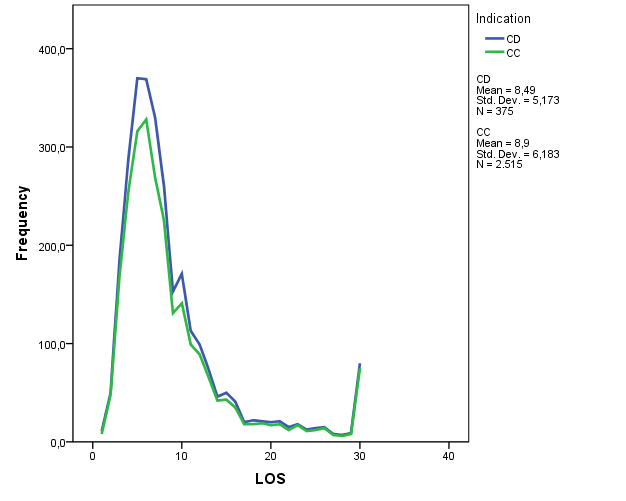 Figure 1 Post-operative length of stay at hospital in patients with Crohn’s disease compared to those with colon cancer. CD: Crohn’s disease; CC: Colon cancer; LOS: Length of stay.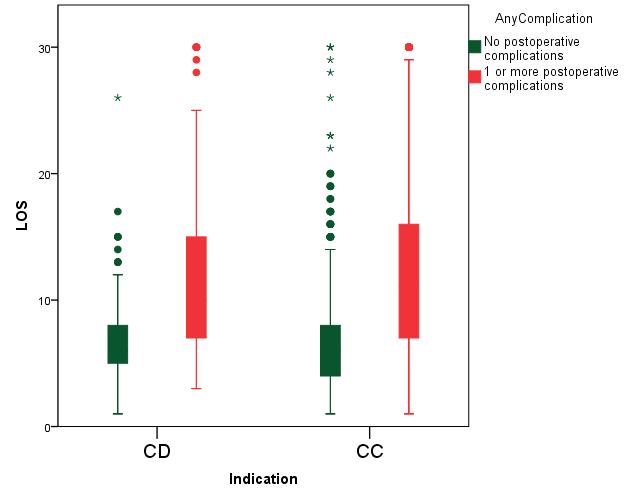 Figure 2 Post-operative length of stay at hospital in patients with Crohn’s disease compared to those with colon cancer showing length of stay in patients with and without post-operative complications. CD: Crohn’s disease; CC: Colon cancer; LOS: Length of stay.VariablesCC n = 2515 CD n = 375P valueAge (yr)171 (15)37 (23)< 0.01Haemoglobin (g/dL)1 11.9 (3) 12.8 (2)< 0.01Gender MaleFemale1310 (52.1)1205 (48.9)161 (42.9)214 (57.1)0.01History of diabetes463 (18.4)7 (1.9)< 0.01History of IHD 548 (21.8)10 (2.7)< 0.01BMI≤ 18.518.6-2525.1-30> 30Missing57 (2.5)926 (39.9)867 (37.4)468 (20.2)197 (7.8)43 (12.4)209 (60.4)72 (20.8)22 (6.4)29 (7.7)< 0.01ASA gradeIIIIIIIVV250 (9.9)1261 (50.1)903 (35.9)98 (3.9)3 (0.01)88 (23.5)239 (63.7)45 (12.0)3 (0.8)0 (0)< 0.01Abnormal s. creatinine294 (11.6)13 (3.5)< 0.01Smoking statusNon-smokerCurrent smokerEx-smokerMissing1587 (63.1)268 (10.7)486 (19.3)174 (6.9)219 (58.4.1)81 (23.1)52 (14.8)23 (6.1)< 0.01Previous surgery in the area607 (24.1)122 (32.5)< 0.01Urgency of surgeryElective/expeditedEmergency2216 (88.1)299 (11.9)321 (85.6)54 (14.4)0.130Surgeon in chargeColorectal surgeonGeneral surgeon1798 (71.5)717 (28.5)313 (83.5)62 (16.5)< 0.01Operative approachLaparoscopyConverted to openOpen1221 (48.5)219 (8.7)1075 (42.7)177 (47.2)42 (11.2)156 (41.6)0.317Type of resectionIleocecal resectionRight hemicolectomy125 (5.0)2390 (95.0)266 (70.9)109 (29.1)< 0.01De-functioning stoma78 (3.1)46 (12.3)< 0.01Skin closure techniqueSuture closureStapledOthers842 (33.5)1450 (57.7)223 (8.9)196 (52.2)145 (38.7)34 (9.1)< 0.01Unplanned Intra-operative events2230 (9.15)56 (14.9)< 0.01Duration of operation (minutes)1130 (65)128 (59)0.831VariableUnitsOR95%CIP valueIndicationCC vs CD0.800.54-1.170.25GenderMale vs female1.531.28-1.83< 0.01aAgeYears1.011.01-1.02< 0.01aBMI≤ 18.5 vs 18.6-251.370.87-2.170.1825.1-30 vs 18.6-25> 30 vs 18.6-250.881.110.72-1.070.87-1.420.210.39ASA gradeIV-V vs I-III1.631.04-2.560.03IHDIHD vs no IHD1.170.94-1.460.16DiabetesHistory of diabetes vs no history of diabetes1.050.84-1.320.66SmokingEx-smoker vs never smoker1.27[1.02-1.580.04aCurrent smoker vs never smoker1.311.01-1.700.04aHaemoglobin0.990.95-1.030.62Operating surgeonGeneral surgeon vs colorectal surgeon1.110.91-1.340.31UrgencyEmergency vs eLective/expedited1.551.18-2.05< 0.01aDe-functioning/primary stomaDe-functioning stoma vs no de-functioning stoma1.130.52-2.450.77Duration of operation≥ 120 min vs < 120 min1.341.13-1.59< 0.01aOperative approachConverted vs laparoscopy0.970.72-1.320.85Open vs laparoscopy1.521.24-1.85< 0.01aUnplanned intraoperative adverse eventsAny UIAES vs no UIAEs1.541.21-1.95< 0.01aCRP1.011.00-1.01< 0.01aPrevious surgeryAny previous surgery vs no previous surgery1.261.04-1.520.02aResection typeRight hemicolectomy vs ileocecal resection0.860.63-1.190.37Skin closureStapled vs suture1.441.19-1.75< 0.01aVariableUnitsEstimates95%CIP valueIndicationCC vs CD0.870.79; 0.95< 0.01aGendermale vs female1.061.01; 1.100.01aAge1.011.00; 1.01< 0.01aBMI≤18.5 vs 18.6-251.231.10; 1.38< 0.01a25.1-30 vs 18.6-25>30 vs 18.6-250.981.040.92; 1.040.96; 1.120.540.35ASA gradeIV-V vs I-III1.040.94; 1.160.45IHDIHD vs no IHD1.071.01; 1.130.01aDiabetesHistory of diabetes vs no history of diabetes1.020.96; 1.080.50SmokingEx-smoker vs never smoker0.980.92; 1.040.43Current smoker vs never smoker1.050.98; 1.110.15Haemoglobin0.990.98; 1.000.06Operating surgeonGeneral surgeon vs colorectal surgeon1.101.05; 1.15< 0.01aUrgencyEmergency vs elective/expedited1.060.99; 1.140.08De-functioning/primary stomaDe-functioning stoma vs no de-functioning stoma1.461.21; 1.77< 0.01aDuration of operation≥ 120 vs < 1201.081.04; 1.13< 0.01aOperative approachConverted vs laparoscopy1.101.02; 1.180.01aOpen vs laparoscopy1.351.29; 1.42< 0.01aUnplanned intraoperative adverse eventsAny UIAES vs no UIAEs1.081.02; 1.150.01aCRP1.001.00; 1.00< 0.01aPrevious surgeryAny previous surgery vs no previous surgery1.030.98; 1.080.23Resection typeRight hemicolectomy vs ileocecal resection1.030.96; 1.110.42Skin closureStapled vs suture1.061.01; 1.110.02a